                                                                                                                                                                                                                                                                                                                                                                                                                                                                                                                                                                                                                                                                                                                                                                                                                                                                                                                                                                                                                                                                                                                                                                                                                 St Pius X Catholic Parish Heidelberg West acknowledges the Wurundjeri people.Fr Wayne Edwards:  St Pius X Presbytery 419 Waterdale Rd Heidelberg West 3081Tel: 9457 5794   Fax: 9457 1036   Email: heidelbergwest@cam.org.auExodus Community: 273 Liberty Parade Heidelberg West Tel: 9457 7593 School Principal: Barbara Gomez Tel: 9457 3776 Email: bgomez@spxhw.catholic.edu.au_________________________________________________________________________________________________MASS TIMES Sundays  	Saturday Vigil 7pm   Sunday 9am & 11.00am	Exodus Community, 12 Noon in the shed at 273 Liberty Pde, Heidelberg West        Weekdays	9am Tuesday, Wednesday, Thursday, Friday, SaturdayCONFESSIONS & ROSARY    	After 9am Mass on Saturday morningsCHURCH OPEN FOR PRAYER	8.30am – 4pm on school days only  PARISH WEBSITE - pol.org.au/heidelbergwest St Pius X Catholic Church Heidelberg West actively works to listen to, empower and protect children, and has zero tolerance for child abuse and neglect. SAINTS/FEAST DAYS FOR THE WEEKFriday 3 – St Gregory the Great Reflection “Be doers of the word and not hearers only…”  JAMES 1:22It’s easy to understand the definition of stewardship – living a grateful and generous life.  The hard part is doing it!  How do your actions reflect God’s word?  Do you share your time in prayer with God?   Do you use your talent to help those in need?  Are you generous with your financial resources?  If not, what are you waiting for?ALPHA AT ST PIUS X – POSTPONED UNTIL OCTOBER                                           Prayers for the Sick; David Tickner, Michael Hehir, Pauline Curlis,  For the Recently Departed:  Therese Hennequin, Remo Quinzi Anniversary of Death: Riccardo Calati, David Coleman, Jessie Banfield NEXT SUNDAY’S READINGS – 23RD SUNDAY ORDINARY TIME  Is 35; 4-7; James 2: 105; Mk 7: 31-37INFO SESSION FOR THE PERMANENT DIACONATE - CANCELLED For more information: Watch: Melbourne’s Deacons https://youtu.be/q2RhNDbtTS0Watch: Pope Francis’ 2020 Prayer Intention for Deacons https://youtu.be/NuG99HD1LaYContact: Office of the Permanent Diaconate 03 9412 335 or diaconate@cam.org.au DAILY MASSFollow the link below to join the live streamed daily Mass from St Patricks Cathedral Melbourne - https://melbournecatholic.org/about/our-cathedralMasses are livestreamed daily on the Archdiocese YouTube Channel https://www.youtube.com/archmelb On Sunday’s 11am Mass is available to view on free-to-air TV channel 31 or channel 44 on digital TV’S Story from Fr Wayne: There is a story about a master who one day put the followingquestion to some of his disciples: ‘What is the thing that one should avoid most in life?’ ‘An evil eye,’ said the first.‘A treacherous friend,’ said the second.‘A bad neighbour,’ said the third.‘A bad heart,’ said the fourthThe Master liked the last answer best, because it included all the others. Then he said, ‘And what is the most desirable thing to strive for in life?’‘A good eye,’ said the first.‘A good friend,’ said the second. ‘A good neighbour,’ said the third. ‘A good heart,’ said the fourth. The Master liked the last answer best, because it included all the others.We must strive for cleanness of heart. Total purity of heart is unattainable here on earth. It is a struggle that will always go on. A pure heart is not the same as an empty heart. A heart that is full of love is a pure and healthy heart.  HUMANITARIAN CRISES IN AFGHANISTAN AND LEBANON As the situations in Afghanistan and Lebanon deteriorate, you can help to support families caught up in the crises. 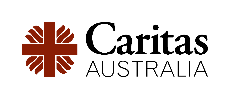 In Afghanistan, people have been forced from their homes, with half of the population in urgent need of food, water, shelter and protection. In Lebanon, the country is running out of power, water, fuel, medicine and food. Even hospitals are facing massive fuel shortages and will soon have to turn off the lights. Please donate to Caritas Australia so that we are able to respond to crises like these and others across the world. Visit caritas.org.au/lebanon or www.caritas.org.au/afghanistan or call 1800 024 413 toll free to provide much needed support. MAJOR EARTHQUAKE HITS HAITI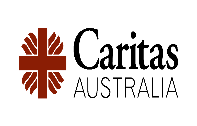 Caritas Australia’s thoughts and prayers are with the people of the Haiti who have been devastated by a 7.2 magnitude earthquake. Over 1,400 people have died, and thousands more left injured. Homes, churches and schools have been damaged in the quake, and reports indicate that more than 30,000 families have been left homeless. The country also continues to grapple with COVID-19, poverty, and ongoing political instability and violence. There is immediate and urgent need for food, water, shelter, hygiene kits and first aid on the ground. To provide support, you can donate to Caritas Australia’s Emergency Response Appeal. Donate today at www.caritas.org.au or by calling 1800 024 413 toll free. 